	FONDS D’INVESTISSEMENT CULTUREL ET SPORTIF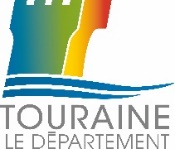 Appel à projets 2021 – Associations sportivesLors de l’adoption de son budget pour 2020, le Conseil départemental a adopté une nouvelle Autorisation de Programme portant sur deux ans d’un montant total de 380 000 €.Le fonds départemental est destiné à aider, sous certaines conditions, les associations implantées dans le département justifiant au moins d’une année d’existence, à financer leurs projets d’investissement :Acquisition de matériels ou d’équipements ;Réalisation de travaux de rénovation, de réhabilitation et de restauration.Bénéficiaires : Associations affiliées à une fédération sportive agréée justifiant d’un an d’existence et dont le siège social est en Indre-et-Loire (à l’exclusion des Comités départementaux).Critères d’attribution :Instruction des dossiers de demande d’aide départementale à partir d’un montant minimum de devis de 2 000 € HT ;Taux de financement maximum de la dépense subventionnable : 50% (selon plan de financement ;Le versement de la subvention interviendra à réception de la totalité des factures certifiées payées et établies au nom du bénéficiaire, après le vote de la subvention ;Les factures acquittées devront être réceptionnées dans un délai maximum de 2 ans ;Marquage des équipements : le partenariat du Conseil départemental doit apparaître lisiblement sur le matériel subventionné, soit de manière imprimée, soit par l’apposition d’un logotype (autocollant), conformément à la charte graphique en vigueur.Travaux, matériels et équipements non éligibles :Les travaux de construction de salles, bâtiments et équipements sportifs ;Le mobilier ;Les matériels de communication, de signalétique ;Les matériels et logiciels informatiques dédiés à la bureautique ;Les coupes, récompenses, trophées ;Les tenues sportives de compétition (shorts, maillots, bas…).Critères de sélection des projets :La dimension territoriale ;La dimension multi-partenariale ;Le montage et la viabilité financière du projet (budget, qualité du plan de financement)Calendrier : l’appel à projet est ouvert du 1er au 28 février 2021.Contact :	Lionel PAQUET		Chargé de mission Vie Associative		Service Action Culturelle, Sports et Vie Associative		Tel : 02.47.31.47.32 p. 63142 ; Mel : sports@departement-touraine.fr 